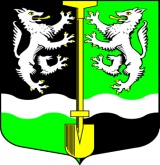                                  АДМИНИСТРАЦИЯ                                                                                    МУНИЦИПАЛЬНОГО ОБРАЗОВАНИЯ                                                       СЕЛИВАНОВСКОЕ СЕЛЬСКОЕ  ПОСЕЛЕНИЕ                                         ВОЛХОВСКОГО МУНИЦИПАЛЬНОГО РАЙОНА                                                ЛЕНИНГРАДСКОЙ ОБЛАСТИПОСТАНОВЛЕНИЕот 01 апреля 2021 г.                                                                                          № 30Об утверждении Перечня автомобильных дорог общего пользования местного значения с идентификационными номерами муниципального образования Селивановское  сельское поселение Волховского  муниципального района Ленинградской областиВ соответствии с Федеральными законами от 06.10.2003г.  №131-ФЗ «Об общих принципах организации местного самоуправления в Российской Федерации», от 08.11.2007г. №257-ФЗ (ред. от 03.07.2016г.) «Об автомобильных дорогах и о дорожной деятельности в Российской Федерации» (с имениями и дополнениями, вступившими в силу с 01.01.2017г.), на основании Приказа Министерства Транспорта РФ от 07.02.2007г. № 16 «Об утверждении правил присвоения  автомобильным дорогам идентификационных номеров», а также в целях устойчивого развития территории сельского поселения, администрация муниципального образования Селивановское сельское поселение Волховского муниципального района Ленинградской области,ПОСТАНОВЛЯЕТ:1.Утвердить Перечень автомобильных дорог общего пользования местного значения с идентификационными номерами на территории МО Селивановское сельское поселение Волховского муниципального района Ленинградской области, согласно приложению.2.Постановление администрации № 40 от 05.04.2017 года «Об утверждении перечня автомобильных дорог общего пользования местного значения на территории МО Селивановское сельское поселение Волховского муниципального района Ленинградской области» считать утратившим силу.3.Настоящее постановление вступает в силу на следующий день, после дня его официального опубликования.4.Настоящее постановление подлежит официальному опубликованию в газете «Волховские Огни» и размещению на официальном сайте МО Селивановское сельское поселение.Глава  администрации МОСеливановское МП                                                                  М.Ф. ПетроваПРИЛОЖЕНИЕк постановлению администрации МО Селивановское сельское поселениеот 01 апреля 2021 года № 30№п/пНаименование автомобильной дорогиПротяжен-ность, кмПокрытие, кмПокрытие, кмПокрытие, кмИдентифика-ционный номер№п/пНаименование автомобильной дорогиПротяжен-ность, кмАсфальто-бетонноеЩебеночно-грунтовоеГрунто-воеИдентифика-ционный номер1234567В поселке СеливановоВ поселке СеливановоВ поселке СеливановоВ поселке СеливановоВ поселке СеливановоВ поселке СеливановоВ поселке Селиваново1а/д поул.Первомайская0,5000,2000,30041209861000-ОП-МП-0012а/д поул. Советская0,6000,60041209861000-ОП-МП-0023а/д поул.  Торфяников0,5410,54141209861000-ОП-МП-0034а/д поул. Футбольная0,4050,40541209861000-ОП-МП-0045а/д поул.  Школьная0,3510,35141209861000-ОП-МП-0056а/д по ул. Мира0,1610,16141209861000-ОП-МП-0067а/д по ул. Новая0,7500,5230,22741209861000-ОП-МП-007В населенных пунктах МО Селивановское СПВ населенных пунктах МО Селивановское СПВ населенных пунктах МО Селивановское СПВ населенных пунктах МО Селивановское СПВ населенных пунктах МО Селивановское СПВ населенных пунктах МО Селивановское СПВ населенных пунктах МО Селивановское СП8Дер. Низино2,1152,11541209861000-ОП-МП-0089Дер. Дрюневщина0,0410,04141209861000-ОП-МП-00910Дер. Жуковщина0,8650,86541209861000-ОП-МП-01011Дер. Остров0,6700,67041209861000-ОП-МП-01112Дер. Заречье0,7050,70541209861000-ОП-МП-01213Дер. Лунгачи1,3201,32041209861000-ОП-МП-01314Дер. Антипово0,6750,1550,52041209861000-ОП-МП-01415Дер. Свирь-Городок0,4700,47041209861000-ОП-МП-01516Дер. Телжево1,0901,09041209861000-ОП-МП-01617Ст. Лунгачи0,1100,11041209861000-ОП-МП-017Между населенными пунктами МО Селивановскокое СПМежду населенными пунктами МО Селивановскокое СПМежду населенными пунктами МО Селивановскокое СПМежду населенными пунктами МО Селивановскокое СПМежду населенными пунктами МО Селивановскокое СПМежду населенными пунктами МО Селивановскокое СПМежду населенными пунктами МО Селивановскокое СП18п. Селиваново – дер. Низино3,5003,50041209861000-ОП-МП-01819дер. Остров – дер. Свирь-Городок1,4501,45041209861000-ОП-МП-01920п. Селиваново – дер. Телжево5,2205,22041209861000-ОП-МП-020Вспомогательные а/д у поселка СеливановоВспомогательные а/д у поселка СеливановоВспомогательные а/д у поселка СеливановоВспомогательные а/д у поселка СеливановоВспомогательные а/д у поселка СеливановоВспомогательные а/д у поселка СеливановоВспомогательные а/д у поселка Селиваново21от промзоны до ФАД «Кола»0,5050,50541209861000-ОП-МП-02122от ул. Школьной до ПС-350,6300,63041209861000-ОП-МП-02223От ул. Советской до КОС0,5900,59041209861000-ОП-МП-02324От КОС до ФАД «Кола»0,3350,33541209861000-ОП-МП-02425От ул. Футбольной до дороги «Селиваново – Телжево»1,1101,11041209861000-ОП-МП-02526От ПС-35 до промзоны1,0301,03041209861000-ОП-МП-02627От ул. Советская до промзоны0,6700,67041209861000-ОП-МП-027